Милосердов Антон                                                 4Б класс МАОУ СОШ №4г.Асино9 мая            День Победы!                                                     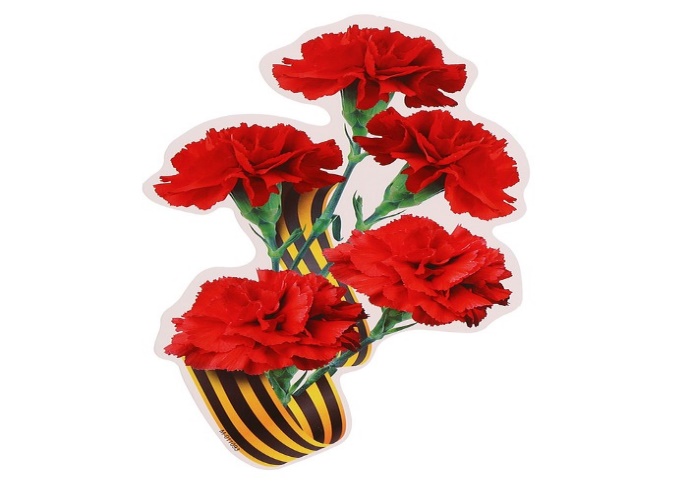 С Днем Победы, ветераны!Поклон вам низкий до земли. Живите долго и спокойно,Не зная горя и беды.Дай бог вам крепкого здоровья,Счастливых, светлых, мирных дней.Гордимся вами бесконечно,Ваш подвиг в памяти детей.